Προκήρυξη  εκδήλωσης  ενδιαφέροντος με κλειστές προσφορέςγια  τη διοργάνωση επίσκεψης  στα πλαίσια δύο (2) εγκεκριμένων εκπαιδευτικών προγραμμάτων σχολικών δραστηριοτήτων στον ΒΟΛΟΟ Διευθυντής του ΓΥΜΝAΣΙΟΥ ΠΟΔΟΧΩΡΙΟΥ προκηρύσσει την εκδήλωση ενδιαφέροντος με κλειστές προσφορές (σύμφωνα με την Υ.Α.33120/ΓΔ4/28-2-2017 (ΦΕΚ 681 ΤΕΥΧΟΣ Β /6-3-2017) για την επίσκεψη κατά τα ανωτέρω της Γ΄ τάξης του σχολείου στον ΒΟΛΟ ΣΤΟΙΧΕΙΑ ΕΚΔΡΟΜΗΣ► Προορισμός εκδρομής: ΒΟΛΟΣ► Ημέρα Αναχώρησης εκδρομής: 26/4/2018► Ημέρα Επιστροφής εκδρομής : 28/4/2018► Αριθμός συμμετεχόντων μαθητών: 42► Αριθμός συνοδών καθηγητών:3 (1 αρχηγός + 2 συνοδοι)ΑΠΑΙΤΟΥΜΕΝΟΙ ΟΡΟΙ ΠΡΟΣΦΟΡΑΣ ► Μεταφορικό μέσον: τουριστικό λεωφορείο σύμφωνα με τις κατά νόμο προδιαγραφές► Κατηγορία καταλύματος-περιοχή :ΝΑΙ 4 ΑΣΤΕΡΩΝ► Υπηρεσίες καταλύματος: ΝΑΙ (ΠΡΩΙΝΌ)► Λοιπές υπηρεσίες: ΟΧΙΑ) Πρόσθετη υπηρεσία: ΟΧΙ (Ξεναγός)Β) Επισκέψεις χώρων-τόπων: Πέμπτη 26 Απριλίου Ώρα 08.00 συγκέντρωση των μαθητών/τριων και των συνοδών καθηγητών/τριων στον αύλειο χώρο του Γυμνασίου Ποδοχωρίου και αναχώρηση με το λεωφορείοΏρα 13.00 άφιξη στο Βόλο και τακτοποίηση στο ξενοδοχείοΏρα 14.00 – 16.00 φαγητόΏρα 17.00 επίσκεψη στο Μουσείο και πολυχώρο ΤσαλαπάταΠαρασκευή 27 ΑπριλίουΏρα 10.00 – 12.00 παρακολούθηση θεατρικής παράστασης στο ΔΗΠΕΘΕ Βόλου.Ώρα 12.00 αναχώρηση για Καλαμπάκα – ΜετέωραΏρα 14.00 -15.00 περιήγηση στα Μοναστήρια των Μετεώρων Ώρα 15.30 – 16.30 φαγητόΏρα 17.00 αναχώρηση από ΚαλαμπάκαΏρα 19.00 άφιξη στο ξενοδοχείοΣάββατο 28 ΑπριλίουΏρα 10.00 -11.00 επίσκεψη στο Αρχαιολογικό Μουσείο του Βόλου Ώρα 12.00 αναχώρηση για ΜακρινίτσαΏρα 13.00 – 15.00 άφιξη στη Μακρινίτσα, περιήγηση και φαγητόΏρα 15.00 αναχώρηση για ΠοδοχώριΏρα 20.00 άφιξη στο Ποδοχώρι Στην προσφορά τους τα ταξιδιωτικά πρακτορεία οφείλουν να συμπεριλάβουν:Υπεύθυνη δήλωση ότι το ταξιδιωτικό πρακτορείο διαθέτει ειδικό σήμα λειτουργίας, το οποίο βρίσκεται σε ισχύΑσφάλεια αστικής -επαγγελματικής ευθύνηςΤο συνολικό κόστος της εκδρομής και κόστος ανά ΛΕΩΦΟΡΕΙΟ Τους γενικούς όρους συμμετοχής στην εκδρομήΠρόσθετη ασφάλιση που καλύπτει τα έξοδα σε περίπτωση ατυχήματος ή ασθένειας για τους συμμετέχοντες του συγκεκριμένου σχολείουΟι προσφορές θα πρέπει να κατατεθούν ή αποσταλούν σε κλειστούς φακέλους μέχρι τις 10:00 της 15/03/2018 ημέρα Πέμπτη στο ΓΥΜΝΑΣΙΟ ΠΟΔΟΧΩΡΙΟΥ. Και θα ανοιχθούν προς αξιολόγηση την ίδια μέρα και ώρα.ΠΟΔΟΧΩΡΙ, 09/03/2018O ΔιευθυντήςΠαπαδόπουλος Νικόλαος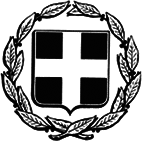 ΕΛΛΗΝΙΚΗ ΔΗΜΟΚΡΑΤΙΑΥΠΟΥΡΓΕΙΟ ΠΑΙΔΕΙΑΣΔΙΑ ΒΙΟΥ ΜΑΘΗΣΗΣ ΚΑΙ ΘΡΗΣΚΕΥΜΑΤΩΝ-----ΠΕΡΙΦΕΡΕΙΑΚΗ ΔΙΕΥΘΥΝΣΗΑ/ΘΜΙΑΣ ΚΑΙ Β/ΘΜΙΑΣ ΕΚΠΑΙΔΕΥΣΗΣΑΝΑΤΟΛΙΚΗΣ ΜΑΚΕΔΟΝΙΑΣ & ΘΡΑΚΗΣ Δ/ΝΣΗ Δ/ΘΜΙΑΣ ΕΚΠ/ΣΗΣ  ΠΕ. ΚΑΒΑΛΑΣ  ΓΥΜΝΑΣΙΟ ΠΟΔΟΧΩΡΙΟΥTαχ. Δ/νση:	ΠΟΔΟΧΩΡΙ Τ.Κ. 64008– Πόλη:-ΜουσθένηE-mail:mail@gym-podoch.kav.sch.grΠληροφορίες: Παπαδόπουλος ΝικόλαοςΤηλέφωνο:  2592044101FAX : 2592044215ΕΛΛΗΝΙΚΗ ΔΗΜΟΚΡΑΤΙΑΥΠΟΥΡΓΕΙΟ ΠΑΙΔΕΙΑΣΔΙΑ ΒΙΟΥ ΜΑΘΗΣΗΣ ΚΑΙ ΘΡΗΣΚΕΥΜΑΤΩΝ-----ΠΕΡΙΦΕΡΕΙΑΚΗ ΔΙΕΥΘΥΝΣΗΑ/ΘΜΙΑΣ ΚΑΙ Β/ΘΜΙΑΣ ΕΚΠΑΙΔΕΥΣΗΣΑΝΑΤΟΛΙΚΗΣ ΜΑΚΕΔΟΝΙΑΣ & ΘΡΑΚΗΣ Δ/ΝΣΗ Δ/ΘΜΙΑΣ ΕΚΠ/ΣΗΣ  ΠΕ. ΚΑΒΑΛΑΣ  ΓΥΜΝΑΣΙΟ ΠΟΔΟΧΩΡΙΟΥΗΜΕΡΟΜΗΝΙΑ:9/03/2018ΑΡΙΘΜ.ΠΡΩΤΟΚΟΛΛΟΥ:168